№71(689) 			 		   	                  16 ноября 2017г.Официальное издание органов местного самоуправленияШапкинского сельсовета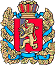 ШАПКИНСКИЙ СЕЛЬСКИЙ СОВЕТ ДЕПУТАТОВЕНИСЕЙСКОГО РАЙОНА                                                                   КРАСНОЯРСКОГО КРАЯ                                                                                                                 РЕШЕНИЕ15.11.2017г.                              п. Шапкино	            	             №29-112рОб утверждении Положения о старостесельского поселенияРуководствуясь Федеральным законом от 06.10.2003 №131-ФЗ «Об общих принципах организации местного самоуправления в Российской Федерации», Законом Красноярского края 07.07.2016 №10-4831 «О государственной поддержке развития местного самоуправления Красноярского края», Уставом Шапкинского сельсовета, в целях оказания помощи администрации Шапкинского сельсовета при решении вопросов местного значения и учета интересов жителей поселения, Шапкинский сельский Совет депутатов РЕШИЛ:Утвердить Положение о старосте сельского населенного пункта администрации Шапкинского сельсовета (приложение №1).Утвердить образец удостоверения старосты (приложение №2).Контроль за исполнением Решения оставляю за собой.Настоящее решение вступает в силу с момента опубликования (обнародования) в газете «Шапкинский вестник» и подлежит размещению на официальном интернет-сайте администрации Шапкинского сельсовета.Глава Шапкинского сельсовета –Председатель Шапкинского сельскогоСовета депутатов                                                                                            Л.И. ЗагитоваПриложение № 1 к решению                                                                                                                                   Шапкинского сельского Совета                                                                                                                                     депутатов от 15.11.2017 №29-112рПОЛОЖЕНИЕо старосте сельского населенного пункта администрации Шапкинского сельсовета Енисейского района1. Общие положения Староста сельского населенного пункта сельского поселения - лицо уполномоченное представлять собрание граждан во взаимоотношениях                   с органами местного самоуправления и должностными лицами местного самоуправления (далее - староста) является выборным лицом и действует             на общественных началах. Старостой может быть избран гражданин Российской Федерации, достигший 21 года и постоянно проживающий на территории данного населенного пункта. Правовую основу деятельности старост составляют:Конституция Российской Федерации;          Федеральный закон от 06 октября 2003 года № 131-ФЗ «Об общих принципах организации местного самоуправления в Российской Федерации»;          Закон Красноярского края 07.07.2016 № 10-4831 «О государственной поддержке развития местного самоуправления Красноярского края»;          Устав сельсовета;муниципальные правовые акты;настоящее Положение.1.4.	Деятельность старосты основывается на принципах:законности и гласности;свободного волеизъявления жителей на собраниях (сходах);представительства интересов населения населенного пункта;          выборности и подконтрольности жителям, постоянно или преимущественно проживающим на территории сельского населенного пункта.1.5.	Деятельность старосты имеет целью оперативное и своевременное информирование органов местного самоуправления поселения о мнении жителей    по решению вопросов местного значения для его учета при принятии решений.                        2. Функции старосты сельского населенного пунктаСтароста сельского населенного пункта:По согласованию с главой и (или) Советом депутатов поселения оказывает помощь в организации и проведении сходов (собраний) жителей                            на подведомственной территории, подписывает протоколы и решения схода (собрания);Организует на добровольных началах участие населения в работах            по благоустройству и озеленению общественных мест отдыха, дорог и тротуаров на подведомственной территории, поддержанию в надлежащем состоянии кладбищ, братских могил и иных мест захоронений;2.3.	Информирует администрацию сельского поселения о фактах самовольного захвата земельных участков и самовольного строительства, нарушения правил пожарной и экологической безопасности, санитарных норм, а также других нарушениях действующего законодательства; Осуществляет контроль и информирует администрацию поселения             о фактах незаконной вырубки зеленых насаждений на территории населенного пункта; Своевременно информирует администрацию сельского поселения              о состоянии уличного освещения, состоянии дорожного покрытия; Оказывает содействие Администрации сельсовета в контроле                    за качеством предоставления транспортных услуг населению; Оказывает содействие Администрации и коммунальным службам сельского поселения в организации сбора мусора на подведомственной территории; Следит за состоянием прудов, водоемов, колодцев и подъездов к ним;     2.9. Оказывает содействие органам полиции, добровольным народным              и пожарным дружинам в укреплении общественного порядка, соблюдении противопожарных и санитарных правил, соблюдение миграционного законодательства; Контролирует и сообщает в Администрацию сельсовета о фактах некачественной и несвоевременной очистки подведомственной территории          от снега, образовании несанкционированных свалок мусора и несвоевременного его вывоза из имеющихся мусороприемников; Организует выполнение решений, принятых жителями на сходах (собраниях); Оказывает помощь Администрации сельсовета, Администрации района, общественным организациям и общественным объединениям в проведении общественных, хозяйственных и иных мероприятий на подведомственной территории; Способствует обеспечению своевременного внесения населением налоговых платежей и других целевых сборов; Рассматривает в пределах своих полномочий заявления, предложения и жалобы граждан;      2.15. Информирует жителей о своей деятельности;      2.16. Осуществляет иные функции в пределах компетенции органов местного самоуправления, реализуемые по поручению главы сельсовета.3. Полномочия старостыВ целях реализации возложенных функций староста имеет право: Подписывать протоколы и решения схода (собрания) жителей; Организовывать выполнение решений, принятых жителями на сходах (собраниях); Рассматривать в пределах своих функций заявления, предложения               и жалобы граждан;3.4.	Давать предложения в Администрацию сельсовета по вопросам социальной сферы, экономического развития территорий; Участвовать в работе комиссий, организуемых главой или Советом депутатов поселения; Участвовать в осмотрах придомовой территории, проводимых администрацией поселения, с учетом своих функций.4. Выборы старосты4.1.	Выборы старосты осуществляются жителями, достигшими   18 лет, постоянно или преимущественно проживающими в населенном пункте, в котором избирается староста. Староста избирается сроком на 2 года. Староста имеет соответствующее удостоверение, установленного образца, выдаваемое администрацией сельского поселения. Выборы старосты назначаются распоряжением главы Администрации по инициативе главы сельсовета, и (или) решением Совета депутатов, и (или) жителей данного населенного пункта в соответствии с Уставом муниципального образования Шапкинского сельсовета. О времени и месте созыва схода (собрания) граждан население оповещается заблаговременно. Решение собрания по выбору старосты принимается простым большинством голосов открытым голосованием. По решению схода (собрания) выборы могут быть проведены тайным голосованием. Кандидаты в старосты выдвигаются гражданами, либо по предложению главы сельского поселения, либо в порядке самовыдвижения. Число кандидатов не ограничивается.4.8.	 Сход (собрание) избирает председателя, секретаря и счетную комиссию. Секретарь схода (собрания) ведет протокол.4.9.	Все участники схода (собрания) регистрируются.  Председатель схода (собрания) и секретарь подписывают список присутствующих, который вместе с протоколом схода (собрания) хранится в администрации сельского поселения. Сход (собрание) граждан правомочен, если в нем участвуют не менее 50% от числа жителей постоянно или преимущественно проживающих на данной территории, достигших шестнадцатилетнего возраста. Избранным старостой считается кандидат, набравший наибольшее количество голосов, но не менее 50% от числа граждан, участвующих в голосовании. Решение схода (собрания) жителей оформляется протоколом, который подписывается председательствующим и секретарем схода (собрания) и скрепляется печатью Администрации Шапкинского сельсовета. При несостоявшихся выборах глава сельского поселения в 30-дневный срок назначает новые выборы. В случае повторного не избрания староста назначается главой сельсовета. Протоколы схода (собрания) хранятся в Администрации сельсовета.4.15.	Ответственность   за предоставление   помещения, подготовку   и   проведение   собрания по избранию старосты возлагается на главу сельсовета.5. Досрочное прекращение полномочий старостыПолномочия старосты досрочно прекращаются:на основании личного заявления о сложении полномочий;систематического неисполнения старостой своих обязанностей;      переезда старосты на постоянное место жительства за пределы территории, на которой осуществляется его деятельность;      при вступлении в законную силу обвинительного приговора суда в отношении старосты, препятствующее исполнению его функций;       признания его недееспособным в установленном законодательством порядке;      прекращения старостой гражданства Российской Федерации, гражданства иностранного государства - участника международного договора Российской Федерации, в соответствии с которым иностранный гражданин обладает правами при осуществлении местного самоуправления; по результатам общего собрания (схода), собрания представителей (конференции) граждан об отзыве, выражения недоверия населением сельского поселения.6. Поощрение старостыСтароста осуществляет свои полномочия на общественных началах.            За активную деятельность и достигнутые результаты в работе на основании решения Совета депутатов сельского поселения старостам могут быть предусмотрены меры морального и материального поощрения из средств местного бюджета.7.  ОтчетностьО своей работе староста отчитывается перед населением поселения не реже 1 раза в год на сходе (собрании) жителей постоянно или преимущественно проживающих на данной территории.8. Ответственность старостСтаросты сельских населенных пунктов сельского поселения в случае нарушения ими федерального законодательства, законов Красноярского края, Устава и нормативных правовых и иных актов несут ответственность                     в соответствии с действующим законодательством.9. Взаимодействие администрации Шапкинского сельсовета со старостамиАдминистрация сельсовета:9.1.	Координирует деятельность старост населенных пунктов, знакомит их     с соответствующими нормативными актами, постановлениями и распоряжениями администрации сельсовета, проводит совещания с ними;Способствует установлению связей старост сельских населенных пунктов с общественными объединениями и организациями;Создает необходимые условия для работы старост сельских населенных пунктовПриложение № 2 к решению                                                                                   Шапкинского сельского Совета депутатов                                                                                                                  от 15.11.2017№ 29-112рДействительно по   «	»	20__г. УДОСТОВЕРЕНИЕ №	«      »_________ 20___  г.____________________________________________________________________(фамилия, имя, отчество)является старостой населенного пункта ___________________________________Глава сельсовета                     				                                 Л.И. ЗагитоваОтпечатано в администрации Шапкинского сельсовета на персональном компьютере по адресу: Россия, Красноярский край, Енисейский район, п. Шапкино, ул. Центральная, 26, тел. 70-285 Распространяется бесплатно. Тираж 10 экз.